(Current as of 5/5/2022)TOWNSHIP OF LONG BEACH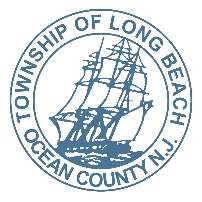 LAND USE BOARDLAND USE BOARD_                                                 AGENDA     _                                     MAY 11, 2022       								                            	            6:30 P.M.OPENING STATEMENTROLL CALLMOTION:  TO DISPENSE WITH THE READING OF THE MINUTES OF THE APRIL 13, 2022 MEETING AND APPROVE SAME AS RECORDED IN THE MINUTES BOOK.4.    RESOLUTIONS OF MEMORIALIZATION:  1.  #LUB-11-22: 16TH STREET LLC.2.  #LUB-12-22: 11 LINCOLN AVENUE PARTNERS, LLC3.  #LUB-13-22: HIGH BAR HARBOR YACHT CLUB4.  #LUB-10-22A: VINCI- CORRECTING SCRIVENER’S ERROR5.    APPLICATIONS TO BE CONSIDERED: #LUB-14-22	           	              	NORTH BEACH HAVEN (1210 LONG BEACH BOULEVARD)	URRIS, LLC.	OWNERS AND APPLICANTS	BLOCK 4.01 LOT 6	Applicants are requesting variance relief from combined side yard setbacks, where 16’ feet is 	proposed and 18’ feet is required, Special Reason Variance as the proposed mixed use is not 	permitted in the R-50 Zone, And variance relief for square footage for outdoor shower and pool  	equipment, so as to construct a three-story mixed-use building with office spaces on the first 	floor and two residential apartments  on the second and third floors along with two outdoor 	swimming pools.LUB-15-22                                                                         BRANT BEACH  (5908 OCEAN BOULEVARD) MARK & JACQUELINE SHREKGAST	OWNER AND APPLICANT				BLOCK: 15.45 LOT(S): 6				Applicants are requesting Variance relief from the Township’s requirements for side-yard and combined side-yard setbacks for what has already been constructed on the property.#LUB-16-22                                                                 BEACH HAVEN CREST  (20 E WINIFRED AVENUE) JOHN STUTZOWNERS AND APPLICANTSBLOCK: 14.05 LOT(S): 16Applicants are requesting a Variance relief from the Township’s requirements for: Lot area, Lot width, side yard and rear yard setbacks, so as to demolish the existing residential structure and shed and construct a new two-story single-family residence. #LUB-17-22                                                   NORTH BEACH HAVEN  (1305 LONG BEACH  BOULEVARD) KJ’S REAL ESTATE, LLC.OWNERS AND APPLICANTSBLOCK: 4.07 LOT(S): 14	Applicant is requesting Minor Site Plan approval and Variance relief from requirements for minimum 	side yard and combined side yard setbacks, maximum impervious coverage, setbacks to impervious 	coverage, ac unit size, parking and residential buffer, so as to convert the existing two story mixed 	use building into a two story distillery with tasting rooms and construct a  new second story deck on 	the front of the building with a covered patio below combined side-yard  	setback 	requirements, 	required five (5) parking space requirement and maximum impervious coverage requirements in 	order to convert the existing two-story mixed-use building into a two-story distillery with 	tasting rooms #LUB-18-22                                                  NORTH BEACH HAVEN  (1814 LONG BEACH  BOULEVARD) STEPHANO ENTERPRISESOWNERS AND APPLICANTSBLOCK: 4.35 LOT(S): 7	Applicant is seeking to use a 30’ by 18’ portion of the northerly area of the property for outdoor 	seating with an awning above. The applicant is requesting Variance relief from the Township’s 	minimum side yard setbacks, setbacks to impervious surfaces, parking  requirements where 22 spaces 	are required and zero exist, impervious surfaces, 4 freezers on the property that have a setback 	that are less than the 4’ required, a shed that is encroaching on the neighboring property-	requesting a zero ft setback, A/C units exceed the allowance provided by Ordinance and the 	platforms, and applicant wishes to build a knee wall around the seating on 19th Street requesting 	relief as needed. Requesting waiver from Site Plan approval since the site is fully developed. 6.     NEW BUSINESS:  7.    OLD BUSINESS:  8.    CORRESPONDENCE:   9.    DISCUSSION: 10.   PUBLIC PARTICIPATION:11.   BILLS:  ATTORNEY & ENGINEER BILLS12.   EXECUTIVE  SESSION: 13.   ADJOURNMENT UNTIL JUNE 8, 2022 AT 6:30 P.M.